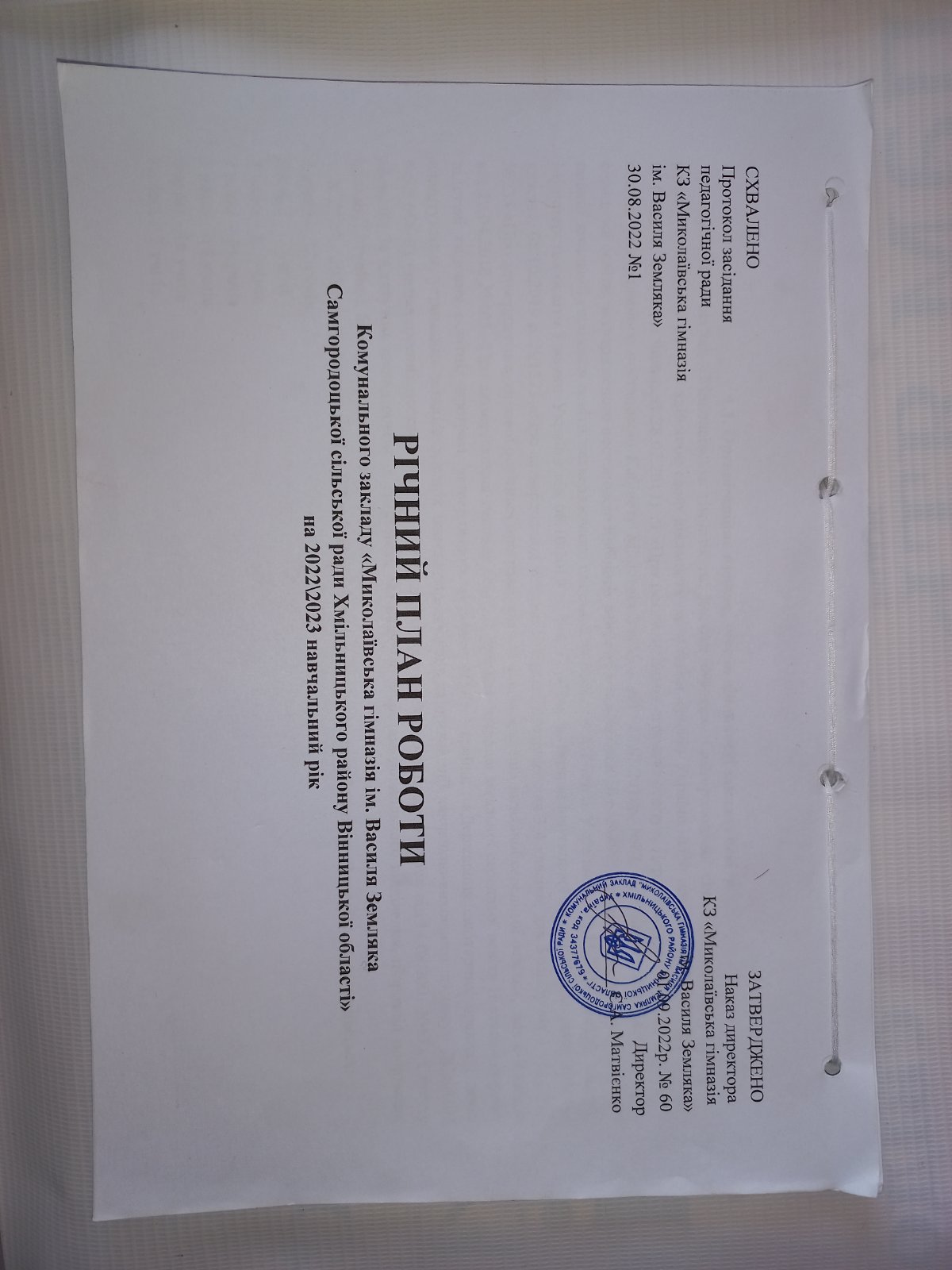 1.1. Організаційно правові засади діяльності закладу освіти     Комунальний заклад «Миколаївська гімназія ім. Василя Земляка» Самгородоцької сільської ради Хмільницького району Вінницької області здійснює свою діяльність на підставі законів України «Про освіту» №2145-IV (прийняття 05.09.2018, набрання чинності 28.07.2017) та «Про повну загальну середню освіту», Державного стандарту початкової освіти, затвердженого постановою Кабінету Міністрів України від  21.02.2018р. №87, Державного стандарту базової середньої освіти, затвердженого постановою Кабінетів Міністрів  від 30.08.2020 р. №898, Державного стандарту базової і повної загальної середньої освіти, затвердженого постановою Кабінету Міністрів України від 23.11.2011 №1392; наказів Міністерства освіти і науки України від 08.10.2019 р. №1272 «Про затвердження типової освітньої програми для 1-2 класів», 08.10.2019 р. №1273 «Про затвердження типової освітньої програми для 3-4 класів», для 5 класу від 19.02.2021 №235 «Про затвердження  типової освітньої програми для 5-9 класів закладів загальної середньої освіти»,  для 6-9 класів від 20.04.2018 №405 «Про затвердження типових освітніх програм закладів загальної середньої освіти ІІ ступеня» та на підставі типових освітніх програм, затверджених наказами МОН України;  «Державних санітарних правил і норм влаштування, утримання загальноосвітніх навчальних закладів та організації навчально-виховного процесу» ДСанПіН 5.5.2.008-01 (затверджених постановою Головного державного санітарного лікаря України від 14.08.2001 №63), Статуту гімназії. За Статутом заклад освіти  є гімназією, яка включає підрозділ дошкільного відділення, підрозділ початкової школи (І ступінь), базову середню освіту (ІІ ступінь).    У 2022 - 2023 навчальному році у  КЗ «Миколавська гімназія ім. Василя Земляка»  9 класів, в них навчається:1 класі -  13 учнів2 класі – 7 учнів3 класі - 11 учнів4 класі – 14 учнів5 класі – 14 учнів6 класі - 15 учнів7 класі – 7 учнів8 класі - 6 учнів9 класі – 5 учнівВсього -   92 учні.В дошкільному підрозділі  КЗ «Миколаївська гімназія ім. Василя Земляка»  нараховується 33 дитини. Школа працює за п’ятиденним робочим тижнем.Вихідними днями є субота, неділя та святкові дні.Головною метою діяльності школи є забезпечення реалізації права громадян на здобуття освіти, задовлення потреб громади у  догляді та оздоровленні дітей, створення умов для їх фізичного, розумового і духовного розвитку, а також створення щонайкращих умов для всебічного самовияву і розвитку здібностей дітей, утвердження особистості в різних видах діяльності, для активізації мислення і творчої   ініціативи.Заклад освіти самостійно приймає рішення і здійснює діяльність в межах компетентності передбаченої чинним законодавством України і своїм Статутом.Діяльність закладу освіти спрямована на реалізацію основних завдань:збереження та зміцнення фізичного та психічного здоров′я дітей, формування їх особистості;розвиток пізнавальних здібностей і нахилів, забезпечення соціальної адаптації та готовності продовжувати освіту;виховання любові до України, шанобливого ставлення до родини, поваги до народних традицій і звичаїв, державної та рідної мови, національних цінностей інших націй і народів, свідомого ставлення до себе, оточення та довкілля;розвиток у дітей естетичного сприйняття об′єктів і явищ довкілля, емоційно-цілісного ставлення до навколишнього, творчих здібностей засобами різних видів мистецької діяльності.Програмне забезпечення освітнього процесу відповідає переліку навчальних видань рекомендованих МОН України.1.2. Кадрове забезпеченняВ КЗ «Миколаївська гімназія ім. Василя Земляка» проводиться робота по оптимізації кадрового забезпечення, яка спрямована на здійснення перспективи та прогнозування потреб школи у педагогічних працівниках.В штатний розпис введено:директор школи;заступник з НВР  (0,5 ставки);педагог – організатор;соціальний педагог (0,25 ст.);практичний психолог (0,25 ст.);педагогічний персонал;технічний та обслуговуючий персонал.Прийом працівників  на роботу здійснюється в порядку визначеному КЗпП України, Законом України «Про освіту», постановою Кабінету міністрів України від 12.03.2003 року № 305, Статутом школи, правилами внутрішнього розпорядку, Колективним договором.У школі на початок 2022-2023 навчального року трудовий колектив складається з 35 чоловік. З загальної кількості - педагогів 16, технічного  персоналу 16.Добір і закріплення кадрів відбувається з урахуванням психологічної сумісності, симпатій педагогів, професійно - індивідуальної спрямованості. Технічний, обслуговуючий персонал та педагогічні кадри призначає директор гімназії .Серед педагогів гімназії:-  учителі вищої категорії – 6;-  учителі першої категорії – 5;-  учителі другої категорії –4;-  учителі спеціалісти – 1;-  учителі із званням «Старший учитель» - 5.           Дотримуючись принципів загальності, колегіальності, гласності, протягом 2021-2022 року було проатестовано 2 педагогів . За результатами атестації:  2 працівникам присвоїли  кваліфікаційну категорію «спеціаліст другої категорії» . На виконання постанови КМ України учителі гімназії дбають про своєчасне і постійне підвищення свого фахового рівня.          Педагоги школи приділяють увагу підвищенню не тільки фахової майстерності, а оволодівають сучасними технологіями організації навчально-виховного процесу. Всі педагоги використовують технічні засоби, володіють навичками роботи з ІКТ. Порівняння показників результативності методичної роботи свідчать про динаміку росту професійної майстерності педагогів завдяки підвищенню якості самоосвітньої діяльності, проходження курсової перепідготовки, атестації вчителів.1.3. Матеріально – технічне забезпеченняМатеріально – технічна база  закладу освіти відповідає вимогам, які визначаються відповідними будівельними  та санітарно - гігієнічними нормами  і правилами.Педагогічною цінністю школи є особистість дитини. Пріоритетною педагогічною цінністю для педагогів школи є безумовна віра в дитину, в те що при оптимальних умовах  проведення її за життєвим вектором може і повинно здійснюватися успішно.Виходячи із вищезазначених пріоритетних цінностей, місія школи полягає у створенні умов для дітей, надання рівних можливостей для кожної дитини незалежно від її рівня розвитку, забезпечення пізнавального розвитку учня, та якісної підготовки  до життя.      Для навчально – виховної роботи в школі обладнано 13 класних кімнат загальною площею , в тому числі:10 кабінетів;найпростіше укриття;кабінет медсестри;актовий зал ;ресурсна кімната;харчоблок та їдальня;також обладнані кабінет директора, учительська кімната для вчителів, ресурсна кімната, кабінет заступника з НВР,  ігрова кімната.        До послуг учнів і вчителів роздільні  внутрішні вбиральні.Стан приміщень задовільний.  Щорічно при підготовці школи до навчального року здійснюється косметичний ремонт  приміщень. Колектив школи на перше місце ставить створення розвивального середовища, тому, що тільки у позитивно створеному  середовищі дитина  може розвиватися сама, вона обмірковує, спостерігає,  робить висновки. До послуг учнів, вчителів у школі 10 плазмових  телевізорів, один мультимедійний  комплекс, 11 ноутбуків,  6 комп′ютери, використовуються в управлінсько - господарській діяльності – 1,  працює шкільна бібліотека .Санітарний стан території закладу освіти та приміщень – задовільний.  Адміністрація школи намагається забезпечувати життєдіяльність та організацію навчально  – виховного процесу необхідним матеріалом, меблями, наочністю відповідно до сучасних вимог.В школі створені умови для оздоровлення дітей. Є спортивний майданчик  загальною площею 270м². В холодну пору року до послуг учнів 5-11 класів спортивний зал площею 189 м², та спортивна кімната для учнів 1-4 класів площею . Забезпечення спортивним інвентарем – задовільне, але за крайні 2 роки нічого нового не закуповувалося ( брак фінансування). 	Дякуючи селищній раді,  спонсорській допомозі батьків та вчителів  матеріально – технічне забезпечення школи постійно поповнюється, видозмінюється. Педагоги закладу прагнуть, щоб середовище було джерелом збагачення дитячої діяльності.1.4. Організація харчування та медичне обслуговування.Одним з чинників , що впливають на стан здоров′я дітей є харчування. Харчування дітей в закладі освіти забезпечувала в 2021-2022 н.р.  Самгородоцька сільська рада. Організація харчування спрямована на забезпечення повноцінного збалансованого харчування учнів, регламентується законом України «Про освіту», «Інструкцією  харчування дітей (зі змінами),затвердженою МОН України, Міністерством охорони здоров′я України 26.02.2013 № 202/165. З  вересня 2021 р.  було організоване безкоштовне гаряче харчування за рахунок  коштів місцевого бюджету учнів пільгової категорії всіх класів: дітей-сиріт, дітей, позбавлених батьківського піклування, дітей, які мають статус чорнобильця,  учнів 1-4 класів, учнів з малозабезпечених сімей. Забезпечено безкоштовним гарячим харчуванням за рахунок коштів місцевого бюджету учнів всіх класів  : дітей учасників АТО.    Загальний контроль за організацією харчування здійснює директор  – Матвієнко Є.А., медична сестра –  Пастух І.О. Харчоблок та їдальня школи розміщені на першому поверсі. Приміщення їдальні обладнано 40 посадочними місцями. Харчоблок обладнаний побутовим холодильником, електричною м′ясорубкою, електричною плитою, електричним бойлером, керамічним та варочним посудом посудом, який необхідно оновити та розширити асортимент . Санітарний стан харчоблоку, їдальні, та допоміжних приміщень відповідає санітарно – гігієнічним вимогам.Приміщення харчоблоку  та їдальні щоденно прибираються, раз на тиждень робиться генеральне прибирання з миючими засобами, які внесені до єдиного реєстру МОЗ України та мають позитивний висновок Державної санітарно – епідеміологічної експертизи МОЗ України.Харчоблок використовується раціонально. Кухонний посуд та інвентар зберігається в  спеціально відведених місцях, промаркований, використовується за призначенням.Документацію з організації харчування в школі ведуть медична сестра   .  та  кухар  книги, журнали заповнюються своєчасно та охайно.Зберігання продуктів харчування відповідає встановленим вимогам. Всі продукти, які постачаються приймаються в присутності медсестри. Кухар чітко дотримується терміну реалізації продуктів.На підставі вищесказаного слід зазначити, що робота школи з питань організації  харчування учнів знаходиться на достатньому рівні.На виконання Закону України «Про освіту», наказу МОЗ України та МОН України від 30.08.2005 року № 432/496. «Про вдосконалення організації медичного обслуговування дітей в навчальному закладі»  школа забезпечена 0,5 ставкою медичної сестри. На цій посаді працює медична сестра Пастух І.О. В школі створені задовільні умови для проведення медичної,  оздоровчо – профілактичної роботи. Медичний кабінет обладнано меблями, шафою для медичних препаратів, ростоміром, вагою, кушеткою,  організований ізолятор.Щорічно в вересні медсестра оглядає дітей, вивчає медичні картки та проводить розподіл дітей  за фізкультурними групами та групами здоров′я.За результатами поглибленого огляду учнів складені «Листки здоров′я».За встановленим графіком проводиться оцінка санітарно – гігієнічного стану приміщень школи. Результати фіксуються в журналах встановленого зразка.Активізувалась робота з прищеплення дітям навичок особистої  та загальної гігієни, загальна санітарно – просвітницька діяльність серед учнів та батьків.Забезпечення адміністративного контролю за медичним обслуговуванням учнів здійснює директор. Матеріали узагальнюються актами, довідками, наказами, та заслуховуються на нарадах.Працює  автономна  газова котельня. Тепловий режим в межах норми.Стратегія розвитку закладу зумовлена якісним оновленням змісту освіти, що полягає в необхідності привести її у відповідність із світовими стандартами, потребами сучасного життя, запитами суспільства щодо надання якісних освітніх послуг.В 2021-2022 н.р. шкільна освіта постала перед новими викликами: пандемія коронавірусу та війна. В таких умовах освітній процес адаптовано до найбільш безпечної форми навчання – дистанційної. В закладі  розпочато роботу для створення  мотивуючого  до навчання простору, але через   війну ця робота тимчасово призупинена. Виготовлено  вказівники руху під час евакуації з приміщення та руху для дотримання дистанції  під час карантину. Забезпечено обізнаність учнів з правилами поведінки в надзвичайних ситуаціях. Проведено 3 об’єктові тренування, тренінги з використання вогнегасників. Відповідно вимог забезпечено архітектурну доступність до школи, побудовано пандус.В учительській розміщено алгоритм дій педпрацівника в разі нещасного випадку, повітряної тривоги. 1.5  Безпечна школа. Попередження булінгу.Безпечне освітнє середовище забезпечує: наявність безпечних умов навчання та праці комфортну міжособистісну взаємодію, сприяючи емоційному благополуччю учнів, педагогів та батьків відсутність будь-яких проявів насильства та наявність достатніх ресурсів для їх запобігання дотримання прав і норм фізичної, психологічної, інформаційної та соціальної безпеки кожного учасника освітнього процесу. Розбудова безпечної, дружньої до дитини школи відбувається постійно. Проведене опитування показало, що здобувачі освіти толерантно ставляться один до одного, не зафіксовано випадків булінгу. На сайті закладу освіти розміщено  матеріали щодо попередження булінгу, які містять інформацію і для батьків, учнів та вчителів. На сайті школи розміщені інформаційні матеріали щодо виявлення випадків булінгу, План заходів щодо попередження булінгу та насильства. Педагогічні працівники пройшли онлайн-навчання з протидії булінгу та тренінги щодо створення толерантного середовища.1.6 Методична робота та робота з обдарованими дітьми    Протягом  2021-2022 навчального року  педагогічний колектив школи продовжував працювати над  реалізацією  науково-методичної  теми  «Удосконалення освітнього процесу шляхом впровадження компетентнісного підходу до навчання на основі нових педагогічних технологій».          Головними напрямами методичної роботи були такі:робота шкільних методичних об’єднань;організація підвищення кваліфікації вчителів;організація самоосвітньої діяльності педагогів;проведення  атестації педагогічних працівників;робота з молодими вчителями.       Методичний кабінет забезпечував управління двоєдиним педагогічним процесом, що охоплює діяльність, спрямовану на підвищення освітніх послуг з одного боку, і якість рівня навчальних досягнень здобувачів освіти.Для забезпечення координації створено методичну раду, яка керувала роботою педагогів школи протягом навчального року. Система внутрішкільної методичної роботи у 2021-2022 навчальному році реалізовувалась через колективні та індивідуальні форми роботи.У школі організовано роботу шкільних методичних об’єднань учителів:початкових класів,  суспільно-гуманітарного циклу,  природничо-математичного циклу,  художньо-трудового циклу, вихователів дошкільного відділення, семінар класних керівників.Керівниками ШМО  спланована робота методичних об’єднань учителів відповідно до методичної теми школи. Введено  до планів роботи методичних об’єднань питання ознайомлення з Інструктивними листами та Методичними рекомендаціями щодо викладання предметів у поточному навчальному році,  питання змін у навчально-виховному процесі початкової школи, питання організації роботи з обдарованими дітьми,  позакласної роботи з предмета. Обговорювалось питання пошуку шляхів реалізації Концепції  національно-патріотичного виховання дітей і молоді. Проводилось взаємовідвідування уроків. Засідання ШМО  відбувалось відповідно до планів роботи.   Робота методичного об’єднання учителів початкових класів  (керівник Родюк І.В) спрямовувалась  на реалізацію методичної теми «Формування  предметних  компетентностей молодших школярів шляхом впровадження гуманної педагогіки». Вчителі опрацьовували інструктивно-методичні матеріали МОН України щодо особливостей організації навчально-виховного процесу у початковій школі у 2021-2022 н.р., основні зміни у навчальних програмах. Значна увага приділялась організації інклюзивного навчання. Обговорювалось питання про створення  інклюзивного навчального середовища для фізичного, інтелектуального і духовного розвитку та забезпечення рівного доступу до якісної освіти дитини з особливими освітніми потребами, підготовки  до самостійного життя. Зміни відчули в освітньому процесі не лише учні, а й батьки та вчителі. Педагоги досить відповідально віднеслися до змін і стандартів методики НУШ, активно впроваджують їх у роботі.  Значна увага приділялась організації освітнього простору навчального кабінету з використанням сучасних ІТ-технологій, нових мультимедійних засобів навчання, оновлення навчального обладнання.   Підготовлено і проведено тренінг «Нова  українська школа-нові стандарти освіти» (учитель Родюк І.В.), майстер-клас «Ранкові зустрічі» (учитель Киричишина І.В.), обговорено доповіді «Форми та методи подання освітнього матеріалу в умовах дистанційного навчання» (учитель Пастух І.О.), «Домашні завдання та уроки онлайн – нові цифрові інструменти для ефективного  управління навчанням» (учитель Долечек Д.С.).    Проведено відкриті уроки у 1 класі (учитель Пастух І.О.)  «Як людина досліджує світ?» (я досліджую світ),  «Лічба до 7 в прямому і зворотньому порядку. Число і цифра 7. Порівняння чисел в межах 7 з використанням знаків» (математика).  Проведено Тиждень початкових класів «Цей неповторний світ».   Методичне об’єднання вчителів суспільно-гуманітарного циклу (керівник Попель І.К.)  продовжувало  працювати над методичною темою «Забезпечення особистісно орієнтованого підходу  в навчанні та вихованні учнів на уроках та в позаурочний час». На першому засіданні МО обговорено Методичні рекомендації щодо викладання предметів суспільно-гуманітарного циклу  у 2021-2022н.р. Протягом навчального року  прослухано і обговорено доповіді: «Робота з питання формування громадянської компетентності на уроках історії», «Національно-патріотичне виховання в роботі вчителів суспільного циклу» (учитель Бальшанек Л.Я.), «Сутність, методи і прийоми продуктивного навчання» ( учитель Мандрис Г.Я.), «Впровадження змістових ліній в процесі вивчення англійської мови» ( учитель Штольц І.Ф.).   Проведено  позакласні заходи  з предметів: День  української мови та літератури «Любіть красу своєї мови» (учитель Попель І.К.),он-лайн захід до дня народження Т.Г. Шевченка «Поет живе в серцях свого народу» (учитель Попель І.К.),   День історії «Мій рідний край, з твоїх джерел, черпаю твої сили» ( учитель Бальшанек Л.Я.), День англійської мови «Весела англійська» (учитель Штольц І.Ф.) .    Методичне об’єднання учителів природничо-математичного циклу (керівник Воловик О.В.)  обрало для роботи  тему «Удосконалення навчально-виховного процесу шляхом впровадження компетентнісного підходу до навчання та виховання на основі традиційних та інноваційних методів навчання».  На засіданні МО обговорювалися питання особливостей викладання предметів у 2021-2022 н.р., обговорено організацію роботи з обдарованими учнями, підготовка учнів до ЗНО. Розглянуто питання «Сучасні технології навчання на уроках фізики» (учитель Воловик О.В.), «Метод проектів як засіб підвищення пізнавальної активності на уроках природничо-математичного циклу» (учитель Щаблевська Г.М.), «Ділова гра як одна з форм інноваційного уроку», «Теоретичні аспекти проектних технологій навчання» (учитель Штольц О.В.),  «Вплив інноваційних технологій на особистість учня» (учитель Матвієнко Є.А.).    Проведено он-лайн день біології та хімії «Знай, люби і бережи» (учитель  Штольц О.В.),  день математики та інформатики «Міжнародний День числа Пі» (учитель  Щаблевська Г.М.).    У школі створена творча група «Пошук». До складу групи ввійшли учителі-предметники, які викладатимуть у 2022-2023 н.р. у 5 класі, та класний керівник 4 класу. На засіданнях групи обговорювалися питання вирішення проблем адаптації учнів 5 класу до навчання в основній школі, шляхи забезпечення наступності навчання між початковою та середньою школою.    Методичне об’єднання вихователів дошкільного відділення працювало над темою «Організація  освітнього процесу в дошкільному відділенні відповідно до вимог Нової редакції Базового компонента дошкільної освіти України та програм розвитку дитини дошкільного віку». На засідання МО розглянуто та обговорено питання  «Яким має бути сучасний вихователь», «Ігрові методики для розвитку мовлення»  (вихователь Ткаченко В.В.), «Розвиток мислення та мовлення як складова розвивальних занять для дошкільнят» (вихователь Лисак Ю.В.), «Вироблення методичних рекомендацій щодо роботи з батьками «Безпека дитини влітку під час військового стану» (вихователь  Ящук Т.В.).  Вихователем Лисак Ю.В. проведено  відкриті  заняття: «Хто в лісі живе» (ознайомлення з природнім довкіллям), «Особиста гігієна» (розвиток мовлення і культура мовленнєвого спілкування ).   У період припинення навчального процесу  вихователі займалися самоосвітою дистанційно про що свідчать отримані сертифікати: «Сучасний вихователь ЗДО. Який він?», «Організація прогулянок у ЗДО. Поради вихователю», «Методика інтелектуального розвитку дошкільника («Блоки Дьонеша», «Палички Кюізенера», «Шість дарів Фребеля», «Кола Ейлера»)» (вихователь Лисак Ю.В.); Прослухано онлайн вебінари на порталах vseosvita. ua,  suto - tc.com: «Про користь чарівної казки», «Практичні поради щодо організації дистанційного навчання під час карантину», «Методи казкотерапії в роботі педагога», «Використання методів казкотерапії у навчанні та вихованні», «Розвиток мислення та мовлення як складова розвивальних занять для дошкільнят» (вихователь Ящук Т.В.), «Гра як провідна діяльність на прогулянках», «Ігрові методики для розвитку мовлення», «Методика інтелектуального розвитку дошкільника («Блоки Дьонеша», «Палички Кюізенера», «Шість дарів Фребеля», «Кола Ейлера»)»  (вихователь  Ткаченко В.В.).    У 2020-2021 н.р курсове підвищення кваліфікації  у Комунальному вищому навчальному закладі «Вінницька академія беперервної освіти» пройшли усі педагогічні працівники згідно графіка.У 2021-2022 навчальному році проведено атестацію  2 педагогічних праців-ників:Пастух І. О. (учитель початкових класів) -  присвоєно кваліфікаційну категорію «спеціаліст  другої категорії»;Лисак Ю.В.  (вихователь дошкільного відділення) - присвоєно кваліфікаційну категорію «спеціаліст другої категорії».На засіданнях шкільних методичних об’єднань та педагогічній раді ЗНВК  заслухано звіти вчителів, які атестувалися, дано оцінку їх роботи.  Результати атестації свідчать, що організація методичної роботи в школі стимулювала учителів до самовдосконалення та розвитку.                Згідно з річним планом роботи закладу освіти проводилось вивчення стану викладання предметів. Результати узагальнено у відповідних наказах  від  30.05.2022 р. №28 «Про стан викладання історії України та всесвітньої історії у 2021-2022 н.р.»,  від  30.05.2022 р.  №29   «Про стан викладання образотворчого мистецтва у    2021-2022 н.р.», від  31.05.2022 р.  №30   «Про стан роботи групи продовженого дня   у 2021-2022 н.р.», від  31.05.2022 р.  №31   «Про стан викладання інформатики у   2021-2022 н.р.», від  31.05.2022 р.  №32   «Про стан викладання англійської мови  у 2021-2022 н.р.»    Проведено педагогічну раду:-«Особливості конфліктів, що виникають у шкільному середовищі» (протокол №2    від   28.10.2021 р.).1.7  Виховна робота      На виконання законів України «Про освіту», «Про загальну середню освіту», «Про охорону дитинства», Національної доктрини розвитку освіти України, Концепції громадянського виховання особистості в умовах розвитку української державності, наказу  Міністерства освіти і науки, молоді та спорту України від 31.10.2011 № 1243 «Про Основні орієнтири виховання учнів 1-11 класів загальноосвітніх  навчальних  закладів України», плану  роботи  закладу на 2021 - 2022  навчальний   рік  педагогічний колектив спрямував  роботу   на формування громадянина-патріота України, створення умов для самореалізації особистості відповідно до її здібностей, суспільних та власних інтересів, виховання громадянина з демократичним світоглядом і культурою, який не порушує прав і свобод людини, вихованню у здобувачів освіти   свідомого  ставлення до свого здоров’я , формуванню засад здорового способу життя.     Методична  робота  з проблем виховання була спрямована на вивчення й упровадження інноваційного підходу до виховання, на розвиток творчої активності педагогів, підвищення професійної компетентності, відповідальності, постійне удосконалення  навичок  роботи  класного керівника, вихователя, надання їм кваліфікованої допомоги. Відбулися 2 засідання семінару  класних керівників  на яких обговорювались питання «Естетичне виховання як шлях до розвитку гармонійної особистості» (кл.кер. 2 класу, Пастух І.О.) «Проблеми естетичного виховання особистості. Художня культура особистості» (кл. кер. 9 класу Попель І.К.),.Практичним психологом Діденко Г.А. було оголошено результати вивчення інтересів здобувачів освіти.Провідним  напрямом   виховної  роботи  є  Ціннісне ставлення особистості до мистецтва (художньо – естетичне виховання) .      Значна увага  приділялась орієнтиру «Ціннісне ставлення до себе» (формування здорового способу життя).Здобувачі освіти   взяли участь  у спортивних змаганнях з  міні-футболу, настільного тенісу, проведено змагання «Веселі старти». Учениця 9 класу Киричишина Софія була неодноразовою учасницею обласних і всеукраїнських змагань з легкої атлетики, стрибків у висоту, бігу з бар’єрами.    Значна увага у виховній роботі навчального закладу  приділялась процесу формування у здобувачів освіти навичок здорового способу життя, безпечної поведінки, проведенню антиалкогольної, антинікотинової, антинаркотичної пропаганди.   Одним із основних напрямів роботи закладу освіти є формування безпечної поведінки, збереження та зміцнення здоров’я учнів. Із цією метою у закладі освіти проведено Тиждень безпеки дорожнього руху, Тиждень охорони праці, години спілкування «Як поводитися в закладі освіти, на ігровому майданчику», «Небезпечні знахідки», «Правила руху велосипедистів», «Особиста цінність та безпека», «До чого можуть призвести шкідливі звички», Практичне заняття “Надання домедичної допомоги після дорожньо – транспортної пригоди”, конкурс малюнків «Дорожні знаки знай і поважай», єдиний національний урок  «Будь помітним на дорозі», опрацювали і використовували у роботі першу в Україні безкоштовну онлайн – програму для дітей з навичок безпеки.Здобувачі освіти брали участь у Всеукраїнському конкурсі дитячого малюнка та робіт декоративно – прикладної творчості на протипожежну та техгогенну тематику «Пожежі краще запобігти».   Під час дистанційного навчання проведено онлайн батьківські збори «Безпечний інтернет». В ході   проведення профорієнтаційної роботи  та Ціннісного ставлення до природи (екологічне виховання)  проведено такі заходи :акцію «За чисте Довкілля»;акцію «Посади дерево»;акцію «Годівничка» (виготовлення екологічних годівничок);участь у всеукраїнському конкурсі дитячих малюнків «Зоологічна галерея»;участь у Всеукраїнській акції «Happy Мяу для Мурчика»; захід до Всесвітнього дня Землі «Нам потрібно берегти планету»;екологічний калейдоскоп;конкурс малюнку « Планета Земля – мій дім»;година спілкування «Чисте довкілля – запорука здоров’я людини».   З   питань виховання в учнів Ціннісного ставлення до сім’ї, родини, людей проведено такі заходи:          - годину спілкування до міжнародного Дня сім’ї;          - бесіди «Ввічливість – окраса людської душі», « Мамо, моя рідненька », «Чи модно бути вихованим?»;Тиждень протидії булінгу «Стоп! Булінг!»;Фотоколаж до Дня сім’ї;гру відкритий мікрофон «Я та мій клас»;час відкритих думок «Довіра – шлях до порозуміння»;День Доброти;Година спілкування «Єдиний організм – колектив класу».   Значна увага  приділялась орієнтиру «Ціннісне ставлення особистості до суспільства й держави» (військово – патріотичне виховання, превентивне виховання, морально – правове).  Робота педагогічного колективу    спрямовувалась на реалізацію заходів щодо відзначення  державних свят та пам’ятних дат:фотофлешмоб  до Дня Гідності та Свободи;підготовлено відеоролик «З Днем Соборності, Україно!»захід «Герої не вмирають, просто йдуть..»тиха акція «Ангели пам’яті»загальношкільний захід «Нехай нерозмежованою залишиться навіки» (до Дня Соборності); захід «Бій під Крутами» до Дня пам’яті героїв Крут;День патріотичного виховання «Афганістан: подвиг, біль, пам’ять…»День державного герба України;захід «Чорнобиль – біль України»;загальнонаціональна  хвилина мовчання у вшануванні жертв Чорнобильської трагедії;бесіда до Дня Перемоги “Вони мріяли,щоб світ був з війною не знайомий”. Перегляд сімейних архівних фото учасників Другої світової війни та спогади про ті часи які передаються з покоління в покоління; флешмоб «Ніколи знову» (до Дня пам’яті і примирення);участь у Всеукраїнському фоточеленджі «І світлий смуток в серці збережем…» (до Дня пам’яті і примирення);акція «Маки пам’яті»;лінійка пам’яті «Мужність і відвага крізь покоління» (до Дня Перемоги);зустріч із Киричишиною Є.П. учасником бойових дій під час Другої світової війни; покладання квітів до пам’ятника Сумуючої матері та до могил Невідомих солдат;урок – пам’яті «Голокост. Цього не можна забувати».  захід «Вишиванку я вдягну, всьому світу покажу, що я  -  українець (українка)» (до Дня вишиванки).   З   питань виховання у здобувачів освіти  Ціннісного ставлення до праці проведено такі заходи:профорієнтаційний онлайн – захід «Професій у світі є багато»профорієнтаційні    бесіди з представниками  навчальних  закладів  Вінницького  ПТУ №5,  Козятинського ВПТЗУ,  Погребищанського медичного коледжу, Вінницького фінансово – економічного університету, Гущинецького професійного училища» (для учнів 9-11 класів).1.8. Робота дошкільного підрозділу «Школка»У дошкільному відділенні «Школка» протягом 2021 -2022 н.р. перебувало 35 дітей. Працювало 2 групи: різновікова 22 дитина і старша 13. У дошкільному відділені було організовано і проведено  свята «Чарівниця осінь», «Ой, хто, хто Миколая любить», «Новорічна казка», флешмоби до Дня Соборності, до Дня мови та писемності, фото – флешмоб «Моя сім’я – найкраща», онлайн – випуск «Прощавай дошкільне відділення».Проведено тематичні дні: День толерантності, День єднання України.У різновіковій групі функціонував город на підвіконнику.У ДВ працювало методичне  об’єднання вихователів. На засіданнях МО дошкільного відділення обговорено доповіді: «Яким має бути сучасний вихователь», «Ігрові методики для розвитку мовлення»,  (вих. Ткаченко В.В.), «Розвиток мислення та мовлення як складова розвивальних занять для дошкільнят» (вих. Лисак Ю.В. .), «Вироблення методичних рекомендацій щодо роботи з батьками «Безпека дитини влітку під час військового стану»» (вих. Ящук Т.В.).Вихователем Лисак Ю.В. проведено два відкритих заняття: 1.Ознайомлення з природнім довкіллям «Хто в лісі живе».2.Розвиток мовлення і культура мовленнєвого спілкування «Особиста гігієна».У період припинення навчального процесу  вихователі займалися самоосвітою дистанційно про що свідчать отримані сертифікати: «Сучасний вихователь ЗДО. Який він?», «Організація прогулянок у ЗДО. Поради вихователю», «Методика інтелектуального розвитку дошкільника («Блоки Дьонеша», «Палички Кюізенера», «Шість дарів Фребеля», «Кола Ейлера»)» (вих. Лисак Ю.В.); Прослухано онлайн вебінари на порталах vseosvita. ua,  suto - tc.com: «Про користь чарівної казки», «Практичні поради щодо організації дистанційного навчання під час карантину», «Методи казкотерапії в роботі педагога», «Використання методів казкотерапії у навчанні та вихованні», «Розвиток мислення та мовлення як складова розвивальних занять для дошкільнят» (вих. Ящук Т.В.), «Гра як провідна діяльність на прогулянках», « Ігрові методики для розвитку мовлення», «Методика інтелектуального розвитку дошкільника («Блоки Дьонеша», «Палички Кюізенера», «Шість дарів Фребеля», «Кола Ейлера»)»  (вих. Ткаченко В.В.). Вихователі постійно співпрацюють з батьками: організація осінніх, новорічних,  виставок з поробками, участь у всеукраїнському фотоквесті «Я іду по світі в вишиванці»; акції «Монетки дітям», «5 картоплин»,  "Великодня паска для захисника і захисниці України".Відповідно до вимог Закону України «Про охорону праці» адміністрація закладу освіти  спільно з профспілковим комітетом працюють над впровадженням державної політики в галузі охорони праці, яка базується на принципі пріоритету життя і здоров'я працівників та дітей відповідно до створення безпечних умов праці, навчання та виховання. Дотримання вимог охорони праці, техніки безпеки, протипожежної безпеки розглядались на оперативних, виробничих нарадах. Таким чином, контроль за необхідними і безпечними умовами праці, навчання та виховання у дошкільному відділенні носить комплексний характер.Однак з позитивною стороною роботи  вихователів є і певні недоліки: мало планується комплексних мовленнєвих занять на формування граматичної будови мови, навчання грамоти, недостатньо уваги приділяють індивідуальній роботі з дітьми.1.9 Робота психологічної служби На підставі аналізу роботи психологічної служби КЗ «Миколаївська гімназія ім. Василя Земляка» здійснювався за такими пріоритетними напрямками:Психологічний супровід освітнього процесу в Новій українській школіПсихолого-педагогічний супровід в інклюзивній школіПсихолого-педагогічний супровід суїцидальних тенденцій серед дітей та молодіПрофілактика булінгуПсихолого-педагогічний супровід дітей, які схильні до девіантної, залежної (адиктивної) та протиправної поведінкиПсихолого-педагогічний супровід обдарованості учнівПротидія торгівлі людьмиПсихолого-педагогічний супровід профілактики ситуацій насилляПсихологічний супровід підготовки до ЗНОПрофілактична та корекційна робота спрямована на розвиток та відновлення стресостійкості у дітей та дорослих         Цього навчального року в умовах карантину, а згодом і війни постало головне завдання - це забезпечити психологічний  супровід, щоб створити умови, необхідні для адекватного розуміння дитиною (дорослою людиною) своєї життєвої ситуації,розвиток та  відновлення стресостійкості, щоб не втратити свій ресурс,подолання певних труднощів та пошуку на реалізацію себе в освітньому процесі,а також психологічна підтримка та допомога під час війни усім, хто цього потребує. Задля цього приймаємо участь у вебінарах, інтернет-конференціях, семінарах, онлайн-тренінгах  психологічної служби.        В закладі освіти працівниками психологічнї служби проводились ряд основних психологічний досліджень та моніторингів:Діагностика першокласників щодо адаптації до системи навчання і шкільного середовищаДіагностика 5-го класіу до нових умов навчанняМоніторинг щодо стану вживання учнями шкідливих речовинМоніторинг обізнаності з питань ВІЛ\СНІДуМоніторинг щодо проявів насилля в сім’ї та школіМоніторинг ціннісних орієнтирів шкільної молодіМоніторинг якості правовиховної роботи          Під контролем і увагою практичного психолога та соціального педагога перебувають учні «групи ризику», діти з неблагополучних сімей, діти позбавлені батьківського піклування, діти трудових мігрантів, діти, сім’ї вимушених переселенців (евакуйованих) в нових умовах (усім даним категоріям  надається психологічний, соціальний супровід, консультації, бесіди, тренінги, корекційна робота.)         А також здійснюється психологічна просвіта на батьківських зборах, нарадах, педрадах, семінарах, тренінгах, консиліумах, методичних обєднаннях працівників психологічної служби.